Адреса: Студентски трг 1, 11000 Београд, Република СрбијаТeл.: 011 3207400; Фaкс: 011 2638818; E-mail: kabinet@rect.bg.ac.rsБеоград, 4. јун 2020. године06-01 Број: 06- 1527/1-20ЉМД/ВМЧЛАНОВИМА СЕНАТА УНИВЕРЗИТЕТА У БЕОГРАДУ	Поштована колегинице,	Поштовани колега,На основу члана 26 став 1 тачка 3 Статута Универзитета у Београду („Гласник Универзитета у Београду“, број 201/2018, 207/2019 и 213/2020), сазивам двадесет прву седницу Сената Универзитета, која ће бити одржана у среду, 10. јуна 2020. године, са почетком у 13 часова, у Ректорату, Студентски трг бр.1, Свечана сала.Д Н Е В Н И     Р Е Д1. Усвајање Записника са двадесете седнице Сената, одржане 27. маја 2020. године2. Избор наставника у звање редовног професора Универзитета у Београду 3.Жалбе на одлуке Сената и већа научних области3.1 Разматрање жалбе на одлуку Сената о избору у звање наставника(др Весна Цагић Милошевић, Архитектонски факултет)3.2 Разматрање жалбе на одлуку већа научних области о избору у звање наставника (др Небојша Мрђа, Факултет политичких наука) 4. Доношење одлуке о избору у звање гостујућег професора Универзитета у Београду(др Матеја Ђуровић, The Dickson Poon School of Law, King’s College London; др Божидар Јаковић, Економски факултет, Свеучилиште у Загребу; др Јурица Павичић, Економски факултет, Свеучилиште у Загребу; др Алеш Попович, Економски факултет, Универзитет у Љубљани; др Марио Спремић, Економски факултет, Свеучилиште у Загребу)5. Доношење одлуке о додели почасног доктората Универзитета у Београду(др Мелетиос Димопулос, Национални и Каподистриасов универзитет у Атини; др Николаус Мартин Крегер, Универзитетска клиника за трансплантацију матичних ћелија Eppendorf у Хамбургу)6. Предлози већа групација6.1 Доношење измена и допуна студијског програма7. Разматрање иницијативе за допуну Правилника о листи стручних, академских и научних назива 8. Предлози Одбора за статутарна питања8.1. Утврђивање Предлога одлуке о допуни Статута Универзитета у Београду9. Утврђивање Предлога измене Финансијског плана зa 2020. годину10. Утврђивање Предлога измене Плана јавних набавки за 2020. годину11. Саопштења12. Текућа питањаНАПОМЕНА: МАТЕРИЈАЛ ЗА СЕДНИЦУ СЕ НАЛАЗИ НА САЈТУ УНИВЕРЗИТЕТА: http://www.bg.ac.rs/sr/organi/senat/sednice.php С колегијалним поздравом, ПРЕДСЕДНИЦА СЕНАТАР Е К Т О Р К А              						проф. др Иванка Поповић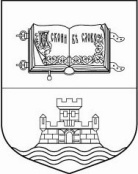 УНИВЕРЗИТЕТ У БЕОГРАДУАрхитектонски факултетдр Александра СтупарУрбанизамМатематички факултетИнформатикаМатематикаОАС, 240 ЕСПБОАС, 240 ЕСПБМедицински факултетМедицина(српски и енглески језик)СестринствоИАС, 360 ЕСПБОАС, 240 ЕСПБФакултет спорта и физичког васпитањаФизичко васпитање и спортФизичко васпитање и спортФизичко васпитање и спортФизичко васпитање и спортОАС, 180 ЕСПБИАС, 300 ЕСПБМАС, 60 ЕСПБМАС, 120 ЕСПБФакултет за физичку хемијуФизичка хемијаФизичка хемијаФизичка хемијаОАС, 240 ЕСПБМАС, 60 ЕСПБДАС, 180 ЕСПБФакултет спорта и физичког васпитањаФизичко васпитање и спортИАС, 300 ЕСПБмастер професор физичког васпитања и спорта